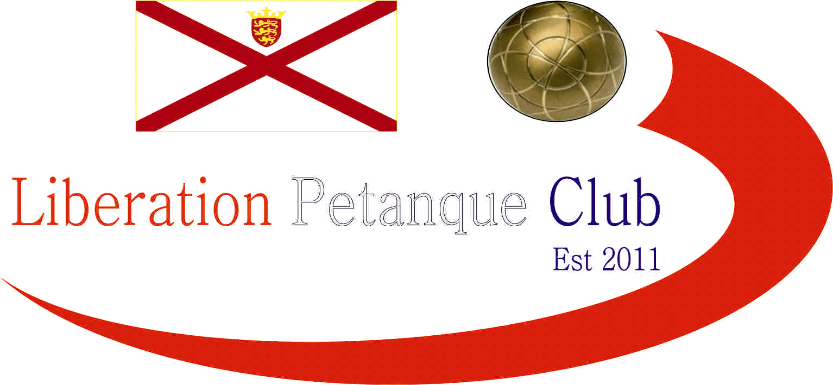 Winter 2022 - 23 SeasonPre – Season ReportWelcome to the Winter 2022-23 Season. Geoffroy Buffetrille will be aiming to make it a high five after winning the last four titles in a row. Winter definitely seems to suit Geoffroy as he has not won the Summer Premier League in six years.Laurent Pellaton has had an unbelievable 2022 so far but dropped off the pace at the end of the Summer Premier League campaign failing in his bid to retain his title.Neil Selby was another player having a great 2022 and again in the mix in the Summer League, can he translate that again in the Winter?Callum Stewart finished runner up last Winter, can he go one further and win his maiden title?Toby Northern finished third last Winter and is constantly in the mix, a few draws converted to wins is all that it will take for him to be challenging. Likewise for Ross Payne, another player having a resurgent 2022.Joining the topflight will be Tim Jackson, playing in the Premier League for the first time, how will he fair? Keith Pinel and Brigitte Ibitson have both played in the Premier League before will that help them this time round? Let us know on Facebook who your top three will be.In Division 1, relegated Jean Stewart, Cassie Stewart Le Gallais and Paul Bell will be aiming to bounce straight back up, who will fair the best out of these three?Colin Floyd, Jim Waddell, John Flaherty and Martin Schwartz all had very good first seasons in the Summer 2022 Leagues, how will they fare in the Winter?Experienced players now in Daniel Villalard, James Villalard, Mo De Gruchy, Branden De La Haye and Alex Stewart will all be looking on improvements to get one of those sort after promotion spots, which one of these will shine through?Let us know on Facebook who your top three will be.Doubles Premier League Champions James Gennoe & Neil Selby will be under pressure to repeat last seasons fine form to make it back-to-back titles. One of the favourites in Geoffroy Buffetrille & Matt Buesnel are not playing together this season, with Matt taking a break with an addition to the family on the way.Callum Stewart & Paul Bell were not far off the top spot so could have a good chance as could James Rondel & Matt Pinel.Gavin Scott & Laurent Pellaton are another top duo, but Gavin has had an off season this Summer being relegated from the Premier League without a win. Can he regain form in the Winter?Graeme Follain & Keith Pinel and Alex & Jean Stewart make up the regular teams in the topflight.Joining the topflight is Alice Dilks & Brigitte Ibitson who won the title in 2019-20 season before being relegated. Also three times winners Jake Romeril & Ross Payne are back after sealing promotion at the first time of asking. Will one of the former winners do it again? In Division 1, Gary Cowburn & Wendy Ritzema have done well in competitions in 2022, can they translate that into consistent league performances? They look the favourites to take the Division 1 title.Alan Mitchel & Mike Robinson make a habit of going up and down so have the experience and should be there challenging again for a top three spot.Daniel & James Villalard have had a dip in performances but could again look to push for promotion.Colin Myers & Steve Simpkin are a very good team and also one of the favourites but who out of the following will push the rest Cassie & Chris Le Gallais, Branden De La Haye & Tim Jackson, John McGaw & Nick Pallot and Colin Floyd & Jim Waddell?Let us know on Facebook who your top three will be.Good Luck to everyone.Please like and follow us on Facebook.League tables will be posted on Facebook each week (Sunday) as well as on the club Website which will have all the scores and reports as well, each week.WEBSITE		www.liberationpetanque.co.ukEMAIL		liberationpc@gmail.comSponsored by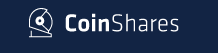 CoinShares | Digital Asset Investment Strategies for Professionals 🚀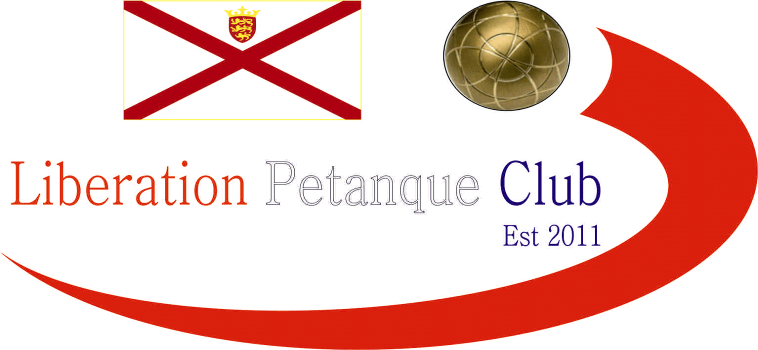 WINTER 2022-23 SEASONWEEK   1 – 29th October 2022SINGLES LEAGUEThe new season has begun but begun slowly in the Premier League as only four of the ten scheduled matches were played.Champion Geoffroy played both his matches against last years Runner Up Callum Stewart and Neil Selby in a big first week of the season. Geoffroy started off well winning big against Callum but narrowly avoided defeat by just winning the first game 13 – 12, before Neil won the second game 13 – 5.Brian Harris also played both his drawing with Neil, who took the points advantage winning the second game 13 – 1.  Brian then beat David Ibitson to start with a very good four points.In Division 1 the relegated players of Paul Bell, Jean Stewart and Cassie Stewart Le Gallais will be favourites for promotion.Paul played John Flaherty and Chris Le Gallais picking up maximum points and plus 31 points difference!  This though was matched by Daniel Villalard who beat Alex and Branden to also go to maximum points and plus 31 points difference for a great start to the season.Jean played Colin Floyd sharing 13 – 12 scores for a good draw for both.  Cassie also drew with Colin a match played in advance.Branden played Chris getting a win for three valuable points meaning Chris lost both his matches on his return to the singles Leagues.NEXT WEEK		-	DOUBLES LEAGUEClub email address	-	liberationpc@gmail.comClub Website		-	www.liberationpetanque.co.ukKind RegardsToby NorthernChairmanLiberation Petanque ClubWINTER 2022-23 SEASONWEEK   2 – 5th November 2022DOUBLES LEAGUEWell, a new season with a mix of new teams, some very experienced players making strong duo’s combined with experienced teams is going to make an interesting season.Two of those players in Matt Pinel & Geoffroy Buffetrille, had a bye in week 1.  Andrew Bellamy-Burt & Laurent Pellaton played newly promoted Andrew & Lorna Limbrick.Two promoted teams and both former champions Jake Romeril & Ross Payne played Alice Dilks & Brigitte Ibitson.Alex & Jean Stewart played Graeme Follain & Keith Pinel with Champions James Gennoe & Neil Selby taking on Callum Stewart & Paul Bell.In Division 1 Colin Myers is no longer playing with Steve Simpkin, therefore they will remain on 199 matches together the most of any Doubles Teams.  Brian Harris takes Steve place and they played John McGaw & Nick Pallot in week 1.Alan Mitchell & Mike Robinson played Branden De La Haye & Tim JacksonGary Cowburn  & Wendy Ritzema played Colin Floyd & Jim WaddellDaniel & James Villalard played Dawn Buckley & Mo De Gruchy.NEXT WEEK		-	SINGLES LEAGUEClub email address	-	liberationpc@gmail.comClub Website		-	www.liberationpetanque.co.ukKind RegardsToby NorthernChairmanLiberation Petanque ClubWINTER 2022-23 SEASONWEEK   3 – 12th November 2022SINGLES LEAGUEThere was little action this week as several fixture’s were off due to 9 members of the club away representing the club in the EuroCup for Clubs as advised on the 6th November.Pictures on the clubs Facebook page along with links to video’s of some of the matches.Special thank you to CoinShares for sponsoring the club’s team this year.Leagues  - There was a big shock in the Premier League as Neil Selby lost to David Ibitson, this significantly dents Neil’s hopes of the title with just two points now from three matches.  Despite this result, David could only then draw with James Villalard who was playing his first ever Premier League match.James then followed this up with a win over Brigitte, his first ever top flight win.  Congrats to James!Brian Harris also dropped points as he drew with Alice but moves top on five points from three matches.  Alice then also drew with Brigitte.Alex, Toby and Tim yet to play.In Division 1 top two in Daniel and Paul played each other with Paul taking an important three points to maintain his 100% record.Daniel then dropped further points drawing with Mo.  Colin Floyd lost to John Flaherty but then beat Alex Sparrow with the second game 13 – 0 for the first 13 – 0 in the Singles league this season.Outstanding MatchesPremier LeagueAlex Stewart		v	Alice DilksAlex Stewart		v	Tim JacksonAlex Stewart		v	James VillalardAlex Stewart		v	Brigitte IbitsonToby Northern	v	Brigitte IbitsonToby Northern	v	James VillalardToby Northern	v	Tim JacksonToby Northern	v	Brian HarrisAlice Dilks		v	Geoffroy BuffetrilleAlice Dilks		v	Callum StewartBrigitte Ibitson	v	Callum StewartTim Jackson		v	Callum StewartDavid Ibitson		v	Geoffroy BuffetrilleDivision 1Jim Waddell		v	Jean StewartJim Waddell		v	Cassie Stewart-Le GallaisJim Waddell		v	Colin FloydChris Le Gallais	v	Mo De GruchyChris Le Gallais	v	John FlahertyJean Stewart 	v	Alex SparrowJean Stewart 	v	Branden De La HayeCassie Stewart-LG	v	Branden De La HayeCassie Stewart-LG	v	Paul BellNEXT WEEK		-	DOUBLES LEAGUEClub email address	-	liberationpc@gmail.comClub Website		-	www.liberationpetanque.co.ukKind RegardsToby NorthernChairmanLiberation Petanque ClubWINTER 2022-23 SEASONWEEK   4 –19th November 2022DOUBLES LEAGUEIn Division 1 Branden & Tim moved top with six points from six with a win over Colin & Jim.  Gary & Wendy just got over the line against Daniel & James winning the first game 13 – 1 only just won 13 – 12 in the second game.Daniel & James bottom after that result.  A good draw for Dawn & Mo against Brian & Colin with this result matches by John & nick c Alan & Mike.In the Premier League title holders James & Neil kept their unbeaten record winning their first match of the season over Alice & Brigitte.  Geoffroy & Matt top the table though after a hard fought win over Alex & Jean.In a catch up match Paul Bell lost his 100% record drawing with Cassie.  Whilst Toby drew with Tim before beat James to move second in the Premier League.Outstanding MatchesPremier LeagueAndrew & Lorna Limbrick		v	Alex & Jean StewartAndrew & Lorna Limbrick		v	Graeme Follain & Keith PinelAndrew & Lorna Limbrick		v	Andrew BellamyB & Laurent PellatonJake Romeril & Ross Payne	v	Andrew BellamyB & Laurent PellatonDivision 1Brian Harris & Colin Myers		v		John McGaw & Nick PallotNEXT WEEK		-	SINGLES LEAGUEClub email address	-	liberationpc@gmail.comClub Website		-	www.liberationpetanque.co.ukKind RegardsToby NorthernChairmanLiberation Petanque ClubWINTER 2022-23 SEASONWEEK   5 – 26th November 2021SINGLES LEAGUEWell, a big change to the season as we temporarily move venue this week until the end of the year.  How will players adapt to Millennium Park especially with the constant rain over the last few weeks.  With just the Premier League playing and a double fixture week, some big chances to make headway in the league.A big fixture between Neil and Toby to start the week off, Toby took advantage in game on taking a good win but a very close second game went Neil way for a draw, Toby then played David who had beaten Neil in the previous round of fixtures with     the result a comprehensive win for Toby 13 – 1, 13 - 6.  Toby also then beat Brigitte in a catch up match to top the table with an impressive +50 points difference.Neil then played Alex who hadn’t played a game yet with another draw for Neil who is without a win in five matches..     Top of the table Brian had two fixtures, first up against Alex who got his second draw of the day before then playing Callum who he beat to stay in the top three.James played Callum first with Callum winning this one and also a catch up match against Brigitte but then lost to Alice who beat James and drew with Tim.Champion Geoffroy played Brigitte with a great draw for Brigitte leaving Geoffroy in fifth place but with two matches in hand.  Brigitte though lost to Tim.Outstanding matchesPremier LeagueAlex Stewart				v	Alice IbitsonAlex Stewart				v	Brigitte IbitsonAlex Stewart 				v	Tim JacksonAlex Stewart				v	James VillalardGeoffroy Buffetrille			v	Alice IbitsonGeoffroy Buffetrille			v	David IbitsonTim Jackson				v	Callum StewartToby Northern			v	Brian HarrisNEXT WEEK		-	DOUBLES LEAGUEClub email address	-	liberationpc@gmail.comClub Website		-	www.liberationpetanque.co.ukKind RegardsToby NorthernChairmanLiberation Petanque ClubWINTER 2022-23 SEASONWEEK   6 – 3rd DecemberDOUBLES LEAGUEThe first round of doubles league fixtures at Millennium Park this week with staggered start times to ensure space for all the matches to be played.With several matches un-played over the first few weeks a lot to catch up on.  Outstanding MatchesWEEK   1	05 November 2022Andrew BellamyB & Laurent Pellaton	v	Andrew & Lorna LimbrickAlex & Jean Stewart 			v	Andrew & Lorna LimbrickWEEK   3	19 November 2022Alex & Jean Stewart 			v	Andrew & Lorna LimbrickAndrew BellamyB & Laurent Pellaton      v	Jake Romeril & Ross PayneWEEK   4	03 December 2022James Gennoe & Neil Selby		v	Andrew & Lorna LimbrickAndrew BellamyB & Laurent Pellaton	v	Callum Stewart & Paul BellBranden De La Haye & Tim Jackson	v	Daniel & James VillalardMo De Gruchy & Dawn Buckley		v	John McGaw & Nick PallotBrian Harris & Colin Myers		v	Gary Cowburn & Wendy RitzemaHowever little to tell this week as only three results came through.  This was a very close match with three times champions Jake & Ross just taking the win 13-11, 13-11 over Alex & Jean and Geoffroy & Matt beat Graeme & Keith as both teams with a 100% record so far.In Division 1 a 13 – 12 score-line in game two saw Alan & Mike take all three points over Colin & Jim.NEXT WEEK		-	CHRISTMAS DOUBLES COMPETITIONClub email address	-	liberationpc@gmail.comClub Website		-	www.liberationpetanque.co.ukKind RegardsToby NorthernChairmanLiberation Petanque ClubWINTER 2022-23 SEASONWEEK   7 – 10th DecemberSingles League – Division 1Unfortunately the freezing temperatures put paid to several fixtures which meant little action this week in the re scheduled Division 1 fixtures.Of the few matches played John moved up the table with a fine win over Daniel, this was Daniel’s second loss in a row.  John also drew with Chris to move up to fifth place.Jim beat Alex, Jim first win of the season and Mo beat Chris in a catch up match to move third in the table.Outstanding matchesSINGLES – Division 1Cassie Stewart Le Gallais v	         Branden De La Haye    	(Expires 24th December)Branden De La Haye	v	          Jean Stewart                  	(Expires 24th December)Colin Floyd		v                       Branden De La Haye            	(Expires 21st January 23)Mo De Gruchy		v                       Cassie Stewart Le Gallais         (Expires 21st January 23)Jean Stewart		v                       Paul Bell                       		(Expires 21st January 23)Daniel Villalard		v                       Chris Le Gallais              	(Expires 21st January 23)Branden De La Haye	v                       Jim Waddell                		(Expires 21st January 23)Cassie Stewart Le Gallais	v                       John Flaherty               	(Expires 21st January 23)Paul Bell		v                       Colin Floyd                 		(Expires 21st January 23)Jean Stewart		v                       Mo De Gruchy               	(Expires 21st January 23)NEXT WEEK		-	SINGLES LEAGUEClub email address	-	liberationpc@gmail.comClub Website		-	www.liberationpetanque.co.ukKind RegardsToby NorthernChairmanLiberation Petanque ClubWINTER 2022-23 SEASONWEEK   8 – 17th DecemberSINGLES LEAGUEFour time champion Geoffroy needed to play a number of matches before the end of the year to catch up with the leading pack.  First up he played Tim who is doing well at the start of his first Premier League season.  This was a very close match with Tim one point short of a win, losing the first game 13 – 12 before winning the second game 13 – 11.  This leaves Geoffroy ten points of first place at the half way stage after he also drew with David, with catch up against Alice still to play.  Geoffroy plays Toby in his first match in 2023!Brian had already played Alice with a draw the result and James had beaten Brigitte also early on.Alex was on fire at the start of the season, going into this weekend joint top, could he pick up another three points against David.  Yes was the answer and he back that up with a win over Tim in a catch up match which means he sits top of the league on an impressive seventeen points going into the new year.Neil v Callum called off.Several matches un-played in Division 1 after last weeks fixtures impacted by ice, could Paul keep his momentum up and maintain top spot, that was a yes but by the narrowest margins winning 13 – 11, 13 – 12.Cassie also beat Daniel in a match played in advance, this was Daniels third loss in a row now as he drops to fifth place with Cassie joining Paul & Mo in the top  three after Mo beat Colin.Matches also off were  Alex v Branden, John v Jean and Cassie v Chris.OUTSTANDING FIXTURESSINGLES – Premier LeagueGeoffroy Buffetrille	v                       Alice Dilks                         	(Expires 24th December)Tim Jackson		v                       Callum Stewart                  	(Expires 24th December)Toby Northern		v                       Brian Harris                        	(Expires 24th December)SINGLES – Division 1Cassie Stewart Le Gallais v	         Branden De La Haye    	(Expires 24th December)Branden De La Haye	v	          Jean Stewart                  	(Expires 24th December)Colin Floyd		v                       Branden De La Haye            	(Expires 21st January 23)Mo De Gruchy		v                       Cassie Stewart Le Gallais         (Expires 21st January 23)Jean Stewart		v                       Paul Bell                       		(Expires 21st January 23)Daniel Villalard		v                       Chris Le Gallais              	(Expires 21st January 23)Branden De La Haye	v                       Jim Waddell                		(Expires 21st January 23)Cassie Stewart Le Gallais	v                       John Flaherty               	(Expires 21st January 23)Paul Bell		v                       Colin Floyd                 		(Expires 21st January 23)Jean Stewart		v                       Mo De Gruchy               	(Expires 21st January 23)DOUBLES – Premier League(Expires 31st December)Graeme Follain & Keith Pinel        		v	Andrew & Lorna Limbrick	Jake Romeril & Ross Payne           		v	Andrew BellamyB & Laurent Pellaton(Expires 14th January 23)Andrew & Lorna Limbrick             		v     	James Gennoe & Neil Selby        Andrew BellamyB & Laurent Pellaton	v	Callum Stewart & Paul BellDOUBLES – Division 1(Expires 14th January 23)Branden De La Haye & Tim Jackson	v	Daniel & James Villalard                                    Mo De Gruchy & Dawn Buckley               	v	John McGaw & Nick PallotBrian Harris & Colin Myers                      	v              Gary Cowburn & Wendy RitzemaNEXT WEEK		-	FREE WEEKClub email address	-	liberationpc@gmail.comClub Website		-	www.liberationpetanque.co.ukKind RegardsToby NorthernChairmanLiberation Petanque ClubWINTER 2022-23 SEASONWEEK   9 – 24th DecemberFREE WEEKNEXT WEEK		-	FREE WEEKClub email address	-	liberationpc@gmail.comClub Website		-	www.liberationpetanque.co.ukKind RegardsToby NorthernChairmanLiberation Petanque ClubWINTER 2022-23 SEASONWEEK   10 – 31st December 2022FREE WEEKNEXT WEEK		-	DOUBLES LEAGUEClub email address	-	liberationpc@gmail.comClub Website		-	www.liberationpetanque.co.ukKind RegardsToby NorthernChairmanLiberation Petanque ClubWINTER 2022-23 SEASONWEEK   11 – 7TH January 2023DOUBLES LEAGUEThe battle at the top was hampered by Geoffroy & Matt match against Andrew & Lorna being called off which gave Jake & Ross a chance to move three points clear if they could beat Graeme & Keith.  Third placed James & Neil had a bye which could see them drop out of the top three.  Alex & Jean played Callum & Paul with the closest of results going Callum & Paul way 13 – 12, 13 – 12!!Jake & Ross started off well winning the first game 13 – 9, but then lost heavily in the second 13 – 5 so although they move top it might not be for long.  The draw see’s Graeme & Keith move into third.Andrew & Laurent match against Alice & Brigitte was off due to Andrew celebrating his 40th Birthday!In Division 1 Alan & Mike drew with Dawn & Mo who remain unbeaten in four matches.John & Nick were unbeaten going into this weekend, could they maintain that against one of the pre-season favourites in Gary & Wendy?Brian & Colin played leaders Branden & Tim with both teams also unbeaten going into the weekend.Some catch up matches as Cassie & Mo drew with each other to maintain their unbeaten runs and Jean beat John to move top of Division 1.In the Premier League Geoffroy got a much needed win over Alice to keep his hopes of a fifth successive title.OUTSTANDING FIXTURESSINGLES – Premier LeagueCallum Stewart		v	Neil Selby			(Expires 28th January 23)SINGLES – Division 1Cassie Stewart Le Gallais v	         Branden De La Haye    	(Expires 24th December)Colin Floyd		v                       Branden De La Haye            	(Expires 21st January 23)Mo De Gruchy		v                       Cassie Stewart Le Gallais         (Expires 21st January 23)Jean Stewart		v                       Paul Bell                       		(Expires 21st January 23)Daniel Villalard		v                       Chris Le Gallais              	(Expires 21st January 23)Branden De La Haye	v                       Jim Waddell                		(Expires 21st January 23)Cassie Stewart Le Gallais	v                       John Flaherty               	(Expires 21st January 23)Paul Bell		v                       Colin Floyd                 		(Expires 21st January 23)Jean Stewart		v                       Mo De Gruchy               	(Expires 21st January 23)Alex Sparrow		v	        Branden De La Haye		(Expires 28th January 23)Chris Le Gallais		v	        Cassie Stewart-Le Gallais	(Expires 28th January 23)John Flaherty		v	        Jean Stewart			(Expires 28th January 23)DOUBLES – Premier League(Expires 14th January 23)Andrew & Lorna Limbrick             		v     	James Gennoe & Neil Selby        Andrew Bellamy B & Laurent Pellaton	v	Callum Stewart & Paul Bell(Expires 18th February 23)Andrew & Lorna Limbrick             		v     	Geoffroy Buffetrille & Matt Pinel        Andrew Bellamy B & Laurent Pellaton	v	Alice Dilks & Brigitte IbitsonDOUBLES – Division 1(Expires 14th January 23)Branden De La Haye & Tim Jackson	v	Daniel & James Villalard                                    Brian Harris & Colin Myers                      	v              Gary Cowburn & Wendy Ritzema(Expires 18th February 23)John McGaw & Nick Pallot		v	Gary Cowburn & Wendy RitzemaBrian Harris & Colin Myers		v	Branden De La Haye & Tim JacksonNEXT WEEK		-	SINGLES LEAGUEClub email address	-	liberationpc@gmail.comClub Website		-	www.liberationpetanque.co.ukKind RegardsToby NorthernChairmanLiberation Petanque ClubWINTER 2022-23 SEASONWEEK   12 – 14th January 2023SINGLES LEAGUEWell, one of the biggest matches of the season saw Geoffroy 23 match unbeaten run come to an end against Toby, who moves four points clear of Geoffroy, but with Geoffroy having played a match more.  Geoffroy was leading in both matches before Toby came back to seal a great win.Geoffroy then could only draw with James losing the second game 13 – 12! This means it is now mathematically impossible for him to retain his title and make it five titles in a row, so we will crown a new champion at the end of this season.This puts Toby two points off top placed Alex Stewart whom he plays next in what could be Alex crowning moment if he can get the win.Callum handed out the first 13 – 0 certificate of the year to David Ibitson who joins his wife Brigitte in the relegation places as a result.  This was David third straight defeat.  Neil finally got his first win of the season but very close as he beat Alice 13 – 12! In the second game.Brian chances of the title took a big hit drawing with Brigitte but kept his hopes alive by beating Tim.Division 1 has a lot of matches outstanding causing confusing tables at the moment, not helped by Branden pulling out of the league and as he had only played four matches his scores at wiped from the league, this cost both Cassie and Jean who beat Branden just last week!!Jean drew with Mo at the top end of the table, but Mo then lost her first match of the season to Jim which will make it harder for promotion.  Cassie beat Daniel and John beat Colin.  Daniel also drew with Chris in a catch up match, but Paul still leads the way despite not playing this weekend.In a couple of doubles catch up matches Andrew & Laurent drew with Callum and Paul and Andrew & Lorna lost to James & Neil.OUTSTANDING FIXTURESSINGLES – Premier LeagueCallum Stewart			v	Neil Selby	(Expires 28th January 23)SINGLES – Division 1Jean Stewart			v	Paul Bell	(Expires 21st January 23)Chris Le Gallais			v	Cassie SLG	(Expires 28th January 23)Paul Bell			v	Alex Sparrow	(Expires 25th Febraury 23)Jean Stewart			v	Chris Le Gallais (Expires 25th February 23)DOUBLES – Premier League(Expires 18th February 23)Andrew & Lorna Limbrick		v     	Geoffroy Buffetrille & Matt Pinel        Andrew Bellamy B & Laurent Pellaton	v	Alice Dilks & Brigitte IbitsonDOUBLES – Division 1(Expires 18th February 23)John McGaw & Nick Pallot		v	Gary Cowburn & Wendy RitzemaBrian Harris & Colin Myers		v	Branden De La Haye & Tim JacksonNEXT WEEK		-	DOUBLES LEAGUEClub email address	-	liberationpc@gmail.comClub Website		-	www.liberationpetanque.co.ukKind RegardsToby NorthernChairmanLiberation Petanque ClubWINTER 2022-23 SEASONWEEK   13 – 21st January 2023DOUBLES LEAGUEThe cold wet weather subsided for a bit of sunshine this weekend albeit very cold and a hard surface.Favourites Geoffroy & Matt played title rivals James & Neil which should have been a close match.  Both games though were heavily in favour of one team as Geoffroy & Matt took the first 13 – 3 before losing the second 13 – 5 for a draw.  Jake & Ross won comfortably against Andrew & Lorna though to maintain top spot.Alex & Jean played Brigitte & Alice, a win for Alice & Brigitte would see them move out of the relegation places with Alex & Jean dropping into the relegation zone.  A very close first game went 13 – 12 to Alex & Jean who then sealed the three points which leaves Alice & Brigitte three points from safety.Callum & Paul v Graeme & Keith not played.In Division 1, Mo & Dawn were undefeated in their first season playing together going into the weekend, they played one of the title favourites in Gary & Wendy with just two points separating the teams.  A great start from Dawn & Mo winning 13 – 0!!! For the first Doubles certificate of the year awarded to Gary & Wendy but they did recover to get a draw.Brian & Colin had the chance to move top of Division 1 if they could beat Colin & Jim which they did.Daniel & James v Alan & Mike and John & Nick v Branden & Tim not played.Singles LeagueThe majority of next weeks scheduled matches have already been played.  In the Singles Premier League the last match played saw Alex and Toby battle it out at the top with the result a big win for Toby (13 – 1, 13 – 8) who ended Alex unbeaten run after ending Geoffroy last week this means Toby now tops the table with two matches to go but only one point separates the two.Premier LeagueDivision 1NEXT WEEK		-	SINGLES LEAGUEClub email address	-	liberationpc@gmail.comClub Website		-	www.liberationpetanque.co.ukKind RegardsToby NorthernChairmanLiberation Petanque ClubWINTER 2022-23 SEASONWEEK   14 – 28th January 2023SINGLES LEAGUEJust one match left to play this weekend with all other matches played in advance.This match saw Mo De Gruchy take all three points from Alex Sparrow to move back into the top three as the end of the season approaches.Paul Bell still leads the way by two points over Mo and Jean Stewart.  Jim Waddell just three points off.In the Premier League Toby Northern took advantage with a big win over Alex Stewart to move one point above him but with a much better points difference at +81 which is technically worth another league point should they be tied at the end of the season.  Brian Harris still has an outside chance but is four points off the top spot with just two matches left to play.At the bottom end of the table there is potentially seven players in danger of relegation.  The bottom two of Brigitte and David Ibitson most in danger but Brigitte needs a very big win in her last match and hope that results go her way.Tim Jackson, James Villalard, Neil Selby, Alice Dilks and Callum Stewart all in danger with big games ahead over the next month.NEXT WEEK		-	DOUBLES LEAGUEClub email address	-	liberationpc@gmail.comClub Website		-	www.liberationpetanque.co.ukKind RegardsToby NorthernChairmanLiberation Petanque ClubWINTER 2022-23 SEASONWEEK   15 – 4th February 2023DOUBLES LEAGUESome huge matches this weekend as we head towards the end of the season.First and second played each other as Jake & Ross, leaders going into the weekend and three times champions played Geoffroy & Matt, a win for either team would be a huge result, it wasn’t to be though as a narrow loss in the first game mean’t Geoffroy & Matt didn’t take all three points despite winning the second game 13 – 1.Defending champions James & Neil played Andrew & Laurent who have had a poor first half of the season by their normal standards. Not playedAndrew & Lorna were yet to score a point this season, could they change that against Callum & Paul. Not playedAlice & Brigitte also needed points against Graeme & Keith in their bid to avoid relegation, but it wasn’t to be as a win for Graeme & Keith put them into the top three.In Division 1 Branden & Tim had a lot of catching up to do, despite this were in second place, could they get the results they needed against undefeated Dawn & Mo to make a push for the title.  Yes they could in a very close match made it count for three valuable points.Brian & Colin were sitting top and played Daniel & James who also played well finishing third in the Carrefour Open would have been hoping to get three much needed points in the league as they attempted to move of the bottom of the leagues.  Not playedGary & Wendy, fresh off the back of their Carrefour Open Doubles win last weekend would have been looking to push on in the quest for a promotion place against Alan & Mike.  They won comfortably to move into the top three.John & Nick had lost earlier to Colin & Jim in their first defeat of the season.Outstanding matchesExpires – 18th February 2023Andrew & Lorna Limbrick		v	Geoffroy Buffetrille & Matt PinelAlice Dilks & Brigitte Ibitson		v	Andrew Bellamy-Burt & Laurent PellatonJohn McGaw & Nick Pallot		v	Gary Cowburn & Wendy RitzemaBrian Harris & Colin Myers		v	Branden De La Haye & Tim JacksonExpires – 4th March 2023Alan Mitchel & Mike Robinson	v	Daniel & James VillalardJohn McGaw & Nick Pallot		v	Branden De La Haye & Tim JacksonExpires – 12th March 2023James Gennoe & Neil Selby		v	Andrew Bellamy-Burt & Laurent PellatonAndrew & Lorna Limbrick		v	Callum Stewart & Paul BellBrian Harris & Colin Myers		v	Daniel & James VillalardNEXT WEEK		-	SINGLES LEAGUEClub email address	-	liberationpc@gmail.comClub Website		-	www.liberationpetanque.co.ukKind RegardsToby NorthernChairmanLiberation Petanque ClubWINTER 2022-23 SEASONWEEK   16 – 11th February 2023SINGLES LEAGUEThe Premier League title was on a knife’s edge coming into this weekend matches.Alex Stewart who had lost his advantage losing his first match of the season to Toby Northern needed a win, he played Geoffroy Buffetrille who could no longer retain his title but would have been hoping to push back into the top three. An incredibly close match saw a 13 – 11, 13 – 12 result go Geoffroy way which hands a huge advantage to Toby.Toby match against Callum Stewart was postponed by Callum to be played later.Brian Harris still had an outside chance of the title, and he played James Villalard who had been having a good season in his first stint in the Premier League.  Brian had a big win to move him to second place and still in with a shout of the title, but his last match is against Geoffroy.Neil Selby two recent wins had moved him up to fourth place another win over Tim Jackson could see him push for a top three finish after hanging over the edge of the relegation zone for most of the season. Not played.A relegation match as the two bottom players Brigitte & David Ibitson both needed three points to help avoid relegation.  A draw the result with Brigitte being the first person relegated.  David though still hanging on and must win his last match of the season against Tim to also avoid relegation.In Division 1 top of the table Jean Stewart played daughter Cassie-Stewart-Le Gallais taking all three points with second placed Paul Bell having a bye but still an outstanding match against Alex Sparrow.Alex played John Flaherty hoping to get off the mark with his first points.Daniel Villalard could have moved up above Colin Floyd if he could have taken all three points but it was Colin who won to give him a four point gap over Daniel.Jim Waddell and Chris Le Gallais had already played with a draw the result and Mo De Gruchy had a bye after Branden had pulled out of the league. In a catch up match, Brian & colin failed to beat Branden & Tim who hold on to top spot in the Doubles Division 1 league.Outstanding matchesExpires – 25th February 2023Alex Sparrow			v		Paul BellExpires – 12th March 2023Callum Stewart		v		Toby NorthernJohn Flaherty			v		Alex SparrowNEXT WEEK		-	DOUBLES LEAGUEClub email address	-	liberationpc@gmail.comClub Website		-	www.liberationpetanque.co.ukKind RegardsToby NorthernChairmanLiberation Petanque ClubWINTER 2022-23 SEASONWEEK   17 – 18th February 2023DOUBLES LEAGUEWith this being the penultimate week, there was no small matches with the title in the balance as well as medal and relegation places.Two of the title hopefuls in Jake & Ross against James & Neil was a big three point match but the result one that neither team could afford, a draw.Callum & Paul had also slipped off the pace but still in with a chance of the top three would need to beat this weekend’s opponents in Geoffroy & Matt, but the latter were in fine form winning 13 – 2, 13 – 0!  And they also beat Andrew & Lorna and now just need a draw from their last match of the season against Alice & Brigitte.Alice & Brigitte & Andrew & Lorna played each other with three points needed to have any chance of moving out of the relegation zone before the end of the season, and a big win for Andrew & Lorna almost seals Alice & Brigitte’s fate.Alex & Jean who had fallen off the pace with three straight defeats before winning last time out played Andrew & Laurent whose first season playing together hasn’t turned out as hoped as they sat just above relegation going into this weekend. Not played.No matches played in Division 1!!!The Division 1 season end was this week with the final round of matches.  The title was in Brandon & Tim hands, but they needed to win their final scheduled match against Gary & Wendy who could also take the title and also their outstanding match against John & Nick.Brian & Colin could pip Branden & Tim to the title if they dropped points and Colin & Brian beat Alan & Mike.Daniel & James needed wins to move off the bottom of the table over John & Nick as well as a catch up match against Alan & Mike.Mo & Dawn also needed a win over Colin & Jim for any chance of a top three.In a catch up match Neil Selby just beat Tim Jackson to move into fourth place with Tim now needing to draw against David Ibitson to stay up.NEXT WEEK		-	SINGLES LEAGUEClub email address	-	liberationpc@gmail.comClub Website		-	www.liberationpetanque.co.ukKind RegardsToby NorthernChairmanLiberation Petanque ClubWINTER 2022-23 SEASONWEEK   18 – 25th February 2023SINGLES LEAGUEWell the last week of the season saw the title in the balance as three players all had a chance to take it.Alex Stewart who lead for a large part of the season before falling behind Toby Northern after losing their match against each other beat son Callum Stewart to finish with his best ever season.Brain Harris also had his best ever season finishing with a win over Geoffroy Buffetrille to end the season unbeaten.  This meant Alex and Brian were tied on twenty points each with Brian finishing above Alex on points difference.However the title went to Toby who beat Alice convincing despite the pressure on him won 13 – 4, 13 – 5 to seal a record breaking sixth Premier League title and he did so unbeaten.  This is Toby first title since the Winter 2016/17 season.Relegation though is still in the balance with David Ibitson and Tim Jackson match un-played, the latter needing a draw to retain his top flight status.In Division 1, Paul Bell beat Mo De Gruchy but with one match still to play against Alex Sparrow needs a positive draw or win to seal the title.With Mo losing Jim Waddell could move into third with a win over Daniel Villalard but with this match un-played we will have to wait to find out who gets promoted.Alex Sparrow and Chris Le Gallais also still to be played.  Alex though will finish bottom either way despite getting his first point of the season against John Flaherty in a catch up match this week. WINTER 2022-23 SEASONWEEK   19 – 4th March 2023DOUBLES LEAGUEWell despite three time champions Jake Romeril & Ross Payne pushing them all the way Geoffroy Buffetrille & Matt Pinel took the title.  If Jake & Ross win their last match it will be on points difference in a really close league.This is the fourth time Geoffroy has won the Winter Doubles Premier League and with four different partners!!!.  Previous wins below.  This however was Matt Pinel first one.2017 / 18 with James Gennoe2018 / 19 with James Rondel2020 / 21 with Matt BuesnelCONGRATULATIONSGeoffroy Buffetrille & Matthew PinelJake & Ross finishing second with third place still to be decided.Last year champions James Gennoe & Neil Selby will finish outside the top three this year after drawing their last match of the season against Alex & Jean StewartGraeme Follain & Keith Pinel drew with Andrew Bellamy & Laurent Pellaton to sit in third with the latter though having two matches left to play!Alice Dilks & Brigitte Ibitson draw against Geofffory & Matt sealed their relegation and they will be joined by Andrew & Lorna Limbrick in dropping down to Division 1.Matches outstanding in the Premier LeagueAlice Dilks & Brigitte Ibitson	v	Andrew Bellamy-Burt & Laurent PellatonAlex & Jean Stewart		v	Andrew Bellamy-Burt & Laurent PellatonJake Romeril & Ross Payne	v	Callum Stewart & Paul BellIn Division 1 second played third with Branden De La Haye & Tim Jackson needing a win to give themselves a chance of the title whilst Gary Cowburn & Wendy Ritzema needed three points to gain promotion.This though was far from close as Gary & Wendy continued their current top form winning not only easily but almost handing out a double certificate 13 – 0, 13 – 1!!!This result moves them second and if Brian Harris & Colin Myers lose their last match of the season the could snatch the title on points difference!Mo De Gruchy & Dawn Buckley win over Colin Floyd & Jim Waddell wasn’t enough to get the a top three finish but an impressive season nonetheless.John McGaw & Nick Pallot ended their season with a fine win over Daniel & James Villalard.who finish bottom as a result.Matches outstanding in Division 1Alan Mitchel & Mike Robinson	v	Brian Harris & Colin MyersALL REMAINING FIXTURES MUST BE PLAYED NO LATER THAN SUNDAY 12TH MARCH.NEXT WEEK		-	FREE WEEKClub email address	-	liberationpc@gmail.comClub Website		-	www.liberationpetanque.co.ukKind RegardsToby NorthernChairmanLiberation Petanque ClubWINTER 2022-23 SEASONWEEK   20 – 11th March 2023FREE WEEKEnd of season – 12th March 2022Club email address	-	liberationpc@gmail.comClub Website		-	www.liberationpetanque.co.ukKind RegardsToby NorthernChairmanLiberation Petanque ClubWinter 2022-23End of SeasonReportWhat a great season it has been despite all the disruption, with so many close matches proving how competitive the leagues are once again.Premier League Singles ChampionToby NorthernWell Done to Toby Northern who broke Geoffroy stranglehold on the title to also make it four Winter titles and break the record for total Premier League titles with six wins in total spanning over a decade!Summer	2011 & 2012Winter		2011/12, 2014/15, 2016/17 and now 2022/23Runners up spot went to Brian Harris with Alex Stewart taking third.Commiserations to those relegated, Brigitte Ibitson and David Ibitson.Singles Division 1 ChampionCongratulations to Paul Bell who returns to the Premier League with an impressive season, fought all the way by second placed Jean Stewart.  A great season also for Mo De Gruchy who took third place and will be playing their first ever season in the Premier League next Winter.Commiserations to Alex Sparrow playing his first season finishing in the relegation zone, the only way is up.Premier League Double Champions Congratulations to Geoffroy Buffetrille & Matthew Pinel who have won this seasons Doubles Premier League title.  They beat Jake Romeril & Ross Payne who pushed them the whole way finished second place on points difference.  Third Place went Andrew Bellamy-Burt & Laurent Pellaton.Commiserations to those relegated Andrew & Lorna Limbrick and Alice & Brigitte Ibitson.Division 1 Double ChampionsWell done to Brian Harris and Colin Myers who played in the Doubles league for the first time after Colin’s regular teammate (Steve Simpkin) couldn’t play. Runners Up went to Gary Cowburn & Wendy Ritzema with Branden De La Haye & Tim Jackson taking third place.Commiserations to those relegated, Daniel & James Villalard, Colin Floyd & Jim Waddell and Alan Mitchel & Mike Robinson.Player of the SeasonWill be announced on Facebook soon!!I hope you all enjoyed the season and are looking forward to another great Summer of petanque.All end of Winter season tables, winter results are on the website.Club email address	-	liberationpc@gmail.comClub Website		-	www.liberationpetanque.co.ukKind RegardsToby NorthernChairmanLiberation Petanque ClubWEEK 928 January 202328 January 2023Geoffroy Buffetrille13v9James Villalard1213Toby Northern13v1Alex Stewart138Tim Jackson8v13Brian Harris813BYEvCallum StewartBrigitte Ibitson1v13Neil Selby139David Ibitson1v13Alice Dilks1311BYEvCassie Stewart Le GallaisBranden De La HayevPaul BellDaniel Villalard5v13Jean Stewart713Alex SparrowvMo De GruchyChris Le Gallais13v4Colin Floyd136Jim Waddell13v2John Flaherty132